学校支援カード③★意思表示（イラスト）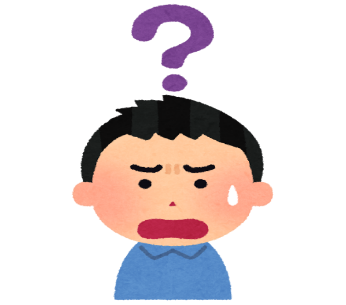 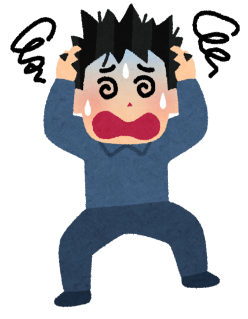 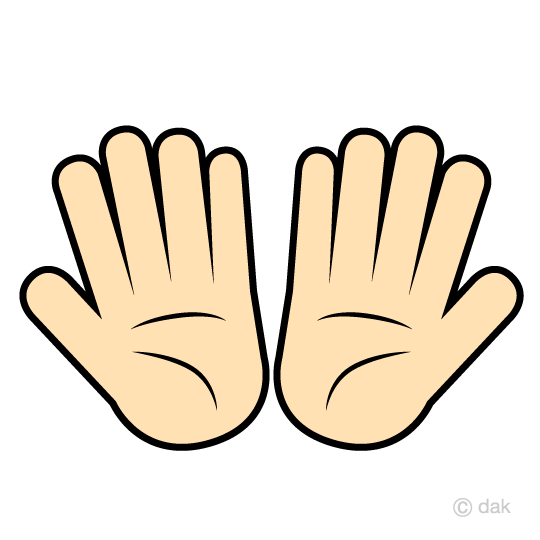 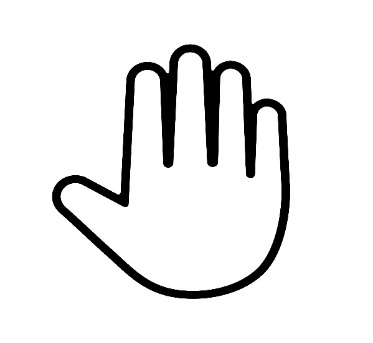 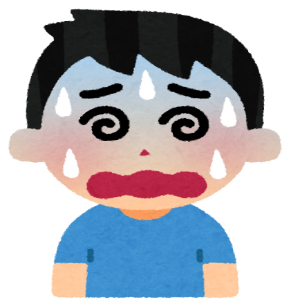 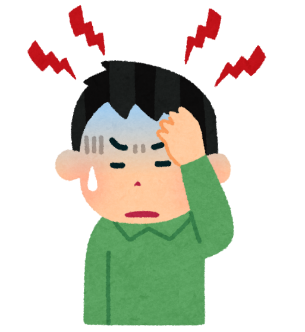 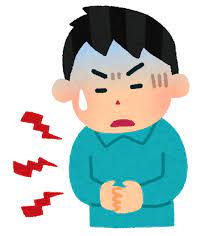 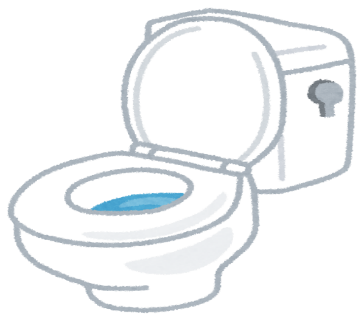 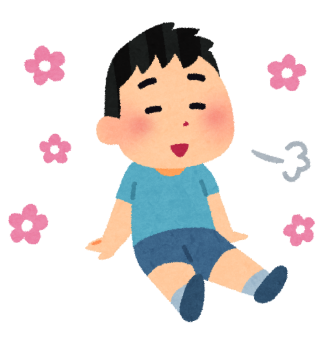 